Początek formularzaDół formularza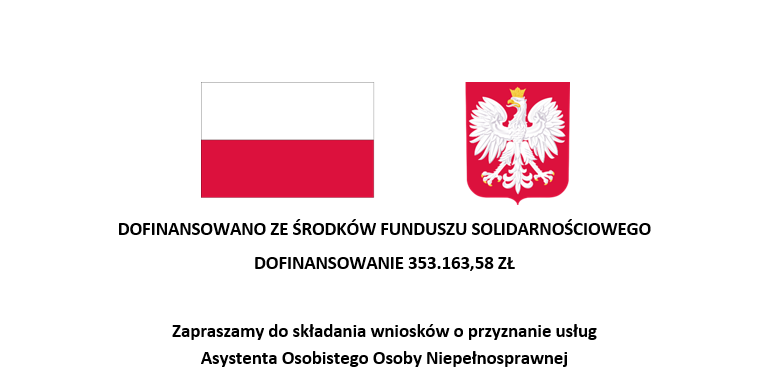 

             SFINANSOWANO ZE ŚRODKÓW FUNDUSZU SOLIDARNOŚCIOWEGO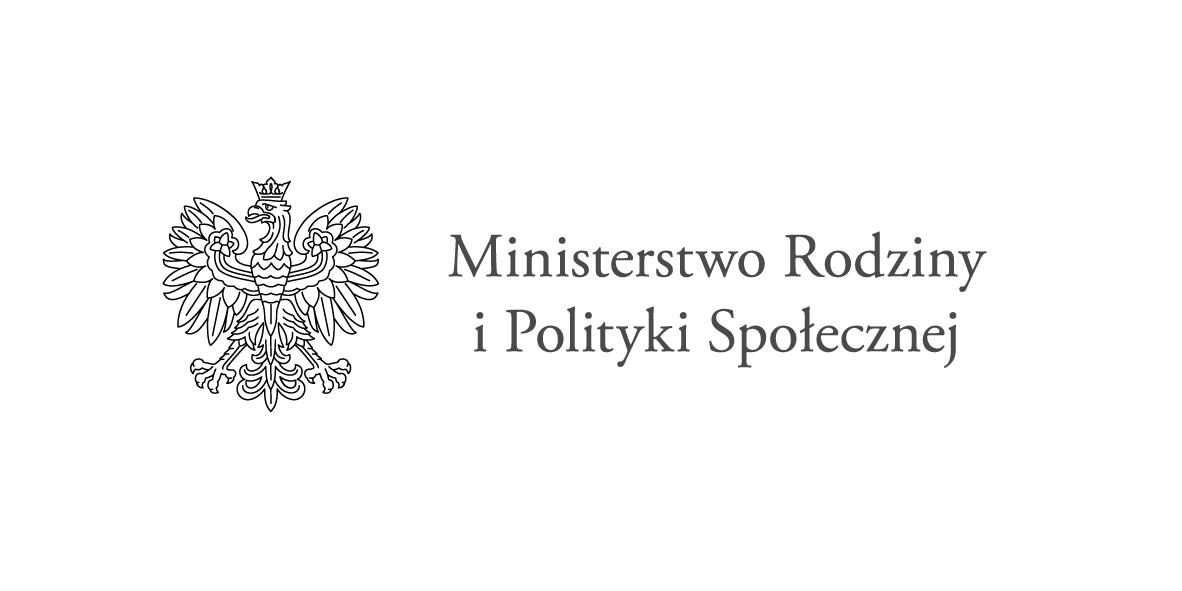 W KWOCIE 135 818,10 ZŁGmina Miasto Elbląg przystąpiła do realizacji Programu„Asystent osobisty osoby niepełnosprawnej”- edycja 2022Celem Programu jest wprowadzenie usług asystenta jako formy ogólnodostępnego wsparcia w wykonywaniu codziennych czynności oraz funkcjonowaniu w życiu społecznym, której adresatami są:dzieci do 16 roku życia z orzeczeniem o niepełnosprawności łącznie ze wskazaniami: konieczności stałej lub długotrwałej opieki lub pomocy innej osoby w związku ze znacznie ograniczoną możliwością samodzielnej egzystencji oraz konieczności stałego współudziału na co dzień opiekuna dziecka w procesie jego leczenia, rehabilitacji i edukacji; osoby niepełnosprawne posiadające orzeczenie o niepełnosprawności:o stopniu znacznym o stopniu umiarkowanym traktowane na równi do wymienionych w pkt a i b.Działania w Programie mają na celu: ograniczanie skutków niepełnosprawności,poprawę funkcjonowania społecznego osób z niepełnosprawnościami,wspieranie osób z niepełnosprawnościami do podejmowania wszelkiej aktywności; przeciwdziałanie dyskryminacji ze względu na niepełnosprawność oraz wykluczeniu społecznemu osób z niepełnosprawnościami.Usługi asystencji osobistej mogą w szczególności polegać na pomocy asystenta w:- wykonywaniu czynności dnia codziennego dla uczestnika Programu;- wyjściu, powrocie lub dojazdach z uczestnikiem Programu w wybrane przez uczestnika miejsca;- załatwianiu spraw urzędowych;- korzystaniu z dóbr kultury (np. muzeum, teatr, kino, galerie sztuki, wystawy);- zaprowadzaniu dzieci z orzeczeniem o niepełnosprawności do placówki oświatowej lub przyprowadzaniu ich z niej.W celu realizacji Programu został ogłoszony otwarty konkurs ofert na realizację zadania publicznego, zgodnie z ustawą z dnia 24 kwietnia 2003r. o działalności pożytku publicznego i wolontariacie (Dz.U. z 2020r., poz.1057). Realizatorem zadania jest Polskie Stowarzyszenie na rzecz Osób z Niepełnosprawnością Intelektualną Koło w Elblągu. 